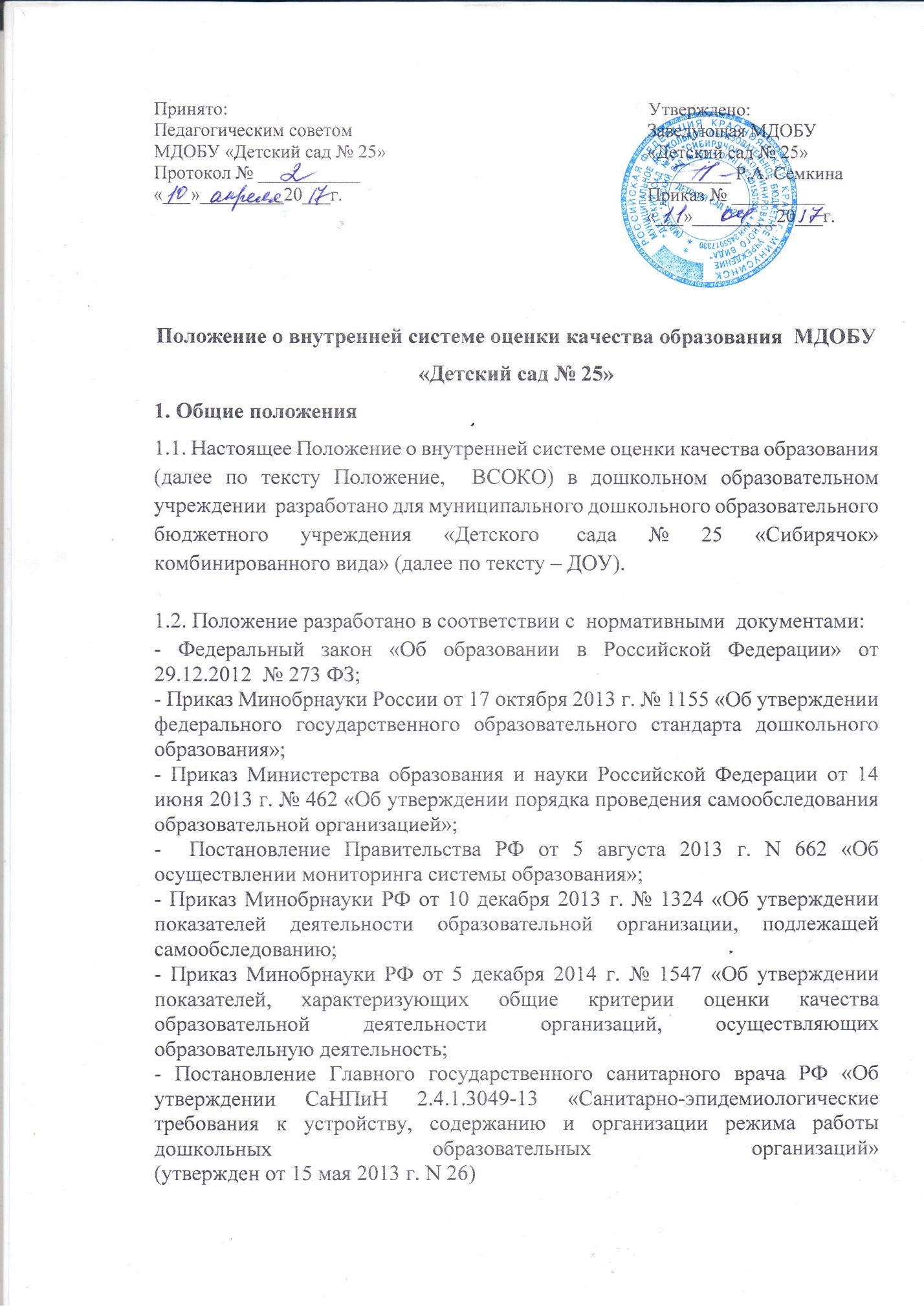 - Устав (новая редакция) муниципального дошкольного образовательного бюджетного учреждения «Детский сад № 25 «Сибирячок» комбинированного вида г. Минусинска, утвержденный постановлением Администрации города Минусинска от 27.12.2011 № 2363-п.1.3. Положение распространяется на деятельность всех работников ДОУ, осуществляющих профессиональную деятельность в соответствии с трудовым договором, в том числе на сотрудников, работающих по совместительству.1.4.  На основании данного Положения  ДОУ   обеспечивает разработку, внедрение,  проведение необходимых оценочных процедур, анализ, учет и дальнейшее использование полученных результатов.1.5. Срок данного Положения не ограничен. Положение действует до принятия нового.1.6. ВСОКО проводится не реже 1 раз в 3 года. Информирование о результатах предполагается до 01.08. текущего года.1.7. В настоящем Положении используются следующие термины (см. Приложение 1): 1.8. В качестве источника данных для оценки качества образования используются: результаты  педагогической диагностики;отчет по самообследованию; результаты мониторинга по созданию   условий. 1.9.  ВСОКО предназначена для:установления соответствия качества образования в ДОО  требованиям ФГОС ДО,  управления качеством образования в ДОО, обеспечения участников образовательных отношений и общества в целом, объективной и достоверной информацией о качестве образования, предоставляемого в ДОО.1.10. Система оценки качества образования  в ДОУ строится в соответствии с принципами:                системности; объективности информации о качестве образования; открытости  процедуры оценки качества образования   и           информации  для различных групп потребителей; реалистичности требований, показателей, критериев качества образования, их социальной и личностной значимости; учета возрастных особенностей развития отдельных воспитанников при оценке результатов их обучения и развития;минимизации системы показателей.  2. Основные цели, задачи, принципы и функции внутренней системы оценки качества образования2.1. Целью системы оценки качества образования является установление соответствия качества дошкольного образования в ДОУ федеральному государственному образовательному стандарту дошкольного образования, требованиям и (или) потребностям потребителей.2.2. Задачи внутренней системы оценки качества образования: - получить объективную информацию о функционировании развитии учреждения;-предоставить участникам образовательного процесса достоверную информацию о качестве образования; -принять обоснованные и своевременные управленческие решения по совершенствованию образовательной деятельности в учреждении;
- прогнозировать развитие образовательной системы ДОУ.2.3. Система оценки качества образования в ДОУ строится в соответствии с принципами:системности;объективностиинформации о качестве образования; открытостипроцедуры оценки качества образования и информации для различных групп потребителей; реалистичноститребований, показателей, критериев качества образования, их социальной и личностной значимости; учета возрастных особенностейразвития отдельных воспитанников при оценке результатов их обучения и развития;минимизации системы показателей. 2.4 Функции ВСОКОИнформационная. Дает возможность выяснить результативность педагогического процесса, получить сведения о состоянии образовательной деятельности, обеспечить обратную связь. Побудительная. Участие в оценке качества различных участников педагогического процесса – воспитателей, заведующего, методиста, родителей – повышает уровень их педагогической культуры, интерес к воспитанию, побуждает к более глубокому изучению детей, самоанализу своего педагогического труда. Благодаря системе оценки качества процесс построения образовательной и воспитательной работы в дошкольном учреждении может стать личностно своеобразным, т.е. соответствовать широкому диапазону личностных возможностей деятельности педагога.Формирующая. Внедрение системы оценки качества в работу дошкольных учреждений позволит более эффективно использовать «зону ближайшего развития» ребенка. Для полноценного формирования личности ребенка необходимо знать его сильные, слабые и оформляющиеся стороны, что может быть полно отслежено с помощью системы оценки качества. Опираясь на его результаты, педагог сможет подобрать методы и приемы индивидуально для каждого ребенка, учитывая его возможности, что, несомненно, окажет положительное влияние на уровень развития детей, поможет избежать выпадения из зоны внимания педагога каких-либо недостатков и трудностей в воспитании личности ребенкаКоррекционная. Тесно связана с формирующей функцией. Направленность оценки качества на особенности текущих процессов предполагает обнаружение и фиксацию многочисленных непрогнозируемых, неожиданных результатов реализации образовательной работы. Среди них могут быть как положительные, так и отрицательные с точки зрения развития личности, это поможет педагогам принять меры на усиление положительного и в то же время ослабление отрицательного.3. Организационная структура внутренней системы оценки качества образования 3.1. Организационная структура ДОУ, занимающаяся оценкой качества образования и интерпретацией полученных результатов, включает в себя: администрацию дошкольного учреждения, временные структуры (творческие группы педагогов, группа мониторинга). 3.2. Администрация дошкольного учреждения: * формирует блок локальных актов, регулирующих функционирование СОКО дошкольного учреждения и приложений к ним, утверждает их приказом заведующего дошкольного учреждения и контролирует их исполнение; * разрабатывает мероприятия и готовит предложения, направленные на совершенствование системы оценки качества образования в дошкольном учреждении, участвует в этих мероприятиях;* обеспечивает на основе образовательной программы проведение в дошкольном учреждении контрольно-оценочных процедур;* организует систему мониторинга качества образования в дошкольном учреждении, осуществляет сбор, обработку, хранение и представление информации о состоянии и динамике развития; анализирует результаты оценки качества образования на уровне дошкольного учреждения; * обеспечивает условия для подготовки педагогов дошкольного учреждения и общественных экспертов к осуществлению контрольно-оценочных процедур; * обеспечивает предоставление информации о качестве образования на различные уровни системы оценки качества образования; формирует информационно – аналитические материалы по результатам оценки качества образования (анализ работы дошкольного учреждения за учебный год, самообследование деятельности образовательного учреждения, публичный доклад заведующего); * принимает управленческие решения по развитию качества образования на основе анализа результатов, полученных в процессе реализации СОКО; 3.3. Служба (группа) мониторинга: * разрабатывает методики оценки качества образования; участвует в разработке системы показателей, характеризующих состояние и динамику развития дошкольного учреждения; * участвует в разработке критериев оценки результативности профессиональной деятельности педагогов дошкольного учреждения; * проводит экспертизу ДОУ по оценке качества образования, уровня развития воспитанников и формируют предложения по их совершенствованию;* готовит предложения для администрации по выработке управленческих решений по результатам оценки качества образования на уровне дошкольного учреждения.4. Реализация ВСОКО4.1. Учреждение самостоятельно определяет процедуру оценки качества образования в рамках нормативно-правовых документов.4.2. Администрация Учреждения организует педагогический коллектив для оценки качества образовательного процесса и созданных условий.4.3. Приказом заведующего Учреждения назначается группа мониторинга из числа участников образовательных отношений.4.4. Реализация ВСОКО осуществляется посредством существующих процедур оценки качества образования.4.5.Процесс ВСОКО состоит из следующих этапов:нормативно-установочныйопределение основных показателей, инструментария, определение ответственных лиц, подготовка приказа о сроках проведенияинформационно-диагностическийсбор информации с помощью подобранных методиканалитическийанализ полученных результатов, сопоставление результатов с нормативными показателями, установление причин отклонения, оценка рисковитогово-прогностическийпредъявление полученных результатов на уровень педагогического коллектива, разработка дальнейшей стратегии работы4.6. По итогам анализа полученных данных ВСОКО готовятся соответствующие документы (отчеты, справки, доклады), которые доводятся до сведения педагогического коллектива, учредителя, родителей. Результаты ВСОКО являются основанием для принятия административных решений на уровне образовательной организации.4.7. Предметом системы оценки качества образования являются: качество результата освоения ООП и АООП образовательного учреждения, которые включают в себя:- результаты педагогической диагностики;- отчет по самообследованию;- анкетирование (родители);- аналитические материалы (анализ годового плана, анализ контрольной деятельности);Процедуры: наблюдение, анкетирование, анализ документов. качество условий реализации ООП образовательного учреждения, которые включают в себя:- психолого-педагогические условия, -условия развивающей предметно-пространственной среды.- кадровые условия, - материально-технические условия,-финансовые условия,4.7.1.Критерии оценки качества условий реализации ООП образовательного учреждения:Процедура оценки психолого-педагогических условий осуществляется на основе следующих показателей:- характер взаимодействия сотрудников с детьми,- характер взаимодействия сотрудников с родителями (Приложение 2), (Приложение 7).Требования к развивающей предметно-пространственной среде.Процедура оценки предметно-пространственной развивающей среды осуществляется на основе следующих показателей:- насыщенность предметно-пространственной развивающей среды,- трансформируемость пространства,- полифункциональность игровых материалов,- вариативность предметно-пространственной развивающей среды,- доступность предметно-пространственной развивающей среды,- безопасность предметно-пространственной развивающей среды.(Приложение 3).Оценка кадровых условий реализации ООП ДОУ.Процедура оценки кадровых условий осуществляется на основе следующих показателей и критериев: -квалификация педагогических работников и учебно-вспомогательного персонала - должностной состав реализации ООП ДО- количественный состав реализации ООП ДО- компетенции педагогических работников (Приложение 4).Оценка материально-технических условийПроцедура оценки материально – технических условий осуществляется на основе следующих показателей:- мониторинг средств обучения и воспитания детей;- мониторинг учебно-методического обеспечения ООП ДО;- мониторинг материально-технического обеспечения ООП ДО (Приложение 5).Оценка финансовых условийПроцедура оценки финансовых условий осуществляется на основе следующих показателей:- мониторинг структуры и объема расходов, затраченных на реализацию ООП ДО, - мониторинг привлечения финансов на реализацию ООП ДО (Приложение 6).5. Заключительные положения5.1. Данные, полученные в ходе оценочных процедур, организуемых и проводимых Учреждением, используется для выработки оперативных решений и являются основой управления качеством образования в Учреждении.5.2. Потребителями результатов деятельности ВСОКО являются субъекты, заинтересованные в использовании ВСОКО как источника объективной и достоверной информации о качестве образовательных услуг, предоставляемых в Учреждении.5.3. Аналитическая cправка или отчет по результатам проведенного мониторинга или контроля должна отражать: форму (контроль/мониторинг); тему и цель; сроки; состав комиссии (группы); результаты (перечень проверенных мероприятий, документации и пр.); положительный опыт; недостатки; выводы; предложения и рекомендации; подписи членов комиссии (группы). Приложение 1Качество образования – комплексная характеристика образовательной деятельности и подготовки обучающегося, выражающая степень их  соответствия федеральным государственным образовательным стандартам, образовательным стандартам, федеральным государственным требованиям и (или)   потребностям физического или юридического лица, в интересах которого осуществляется образовательная деятельность, в том числе степень достижения  планируемых результатов образовательной программы (Федеральный закон от 29 декабря 2012 г. № 273-ФЗ «Об образовании в Российской Федерации», статья 2, п 29). Система оценки качества дошкольного образования – совокупность взаимосвязанных субъектов, объектов, показателей, критериев, способов, механизмов и процедур оценивания основных качественных характеристик ДО, свидетельствующих о выполнении установленных нормативов, стандартов, требований и ожиданий (потребностей) родителей воспитанников дошкольных образовательных организаций.!!!! (Это про свое учреждение) Качество образования ДОО – может быть определено как соответствие системы дошкольного образования, происходящих в ней процессов и достигнутых результатов ожиданиям и требованиям государства (ФГОС ДО), общества и различных групп потребителей: детей, родителей, педагогов ДОУ, учителей начальной школы (учитывая муниципальную стратегию, гражданский заказ.) Качество образования ДОО – комплексная характеристика образовательной деятельности, выражающаяся в соответствии условий, создаваемых в ДОО  федеральному государственному образовательному стандарту дошкольной организации.Контроль за образовательной деятельностью в рамках реализации Программы в Организации  осуществляется не за образовательными результатами детей, а за условиями ее реализации, которые и способствуют достижению детьми определенных образовательных результатов… Используемые в Организации критерии оценки эффективности деятельности  отдельных работников должны быть построены на показателях, характеризующих создаваемые ими условия при реализации образовательной программы (комментарии к ФГОС дошкольного образования, письмо Минобрнауки РФ  от 28 февраля 2014 г. № 08-249) .Оценивание качества – оценивание соответствия образовательной деятельности, реализуемой Организацией, заданным требованиям Стандарта и Программы в дошкольном образовании направлено в первую очередь на оценивание созданных организацией условий в процессе образовательной деятельности (Примерная основная образовательная программа, 2015 год).Критерий – признак, на основании которого производится оценка, классификация оцениваемого объекта. Мониторинг в системе образования – комплексное аналитическое отслеживание процессов, определяющих количественно – качественные изменения качества образования, результатом которого является установление степени соответствия измеряемых образовательных результатов, условий их достижения и обеспечение общепризнанной, зафиксированной в нормативных документах и локальных актах, системе государственно-общественных требований к качеству образования, а также личностным ожиданиям участников образовательного процесса. Измерение – метод регистрации состояния качества образования, а также оценка уровня образовательных достижений, которые имеют стандартизированную форму и содержание которых соответствует реализуемым образовательным программам. Приложение 2Карта оценки деятельности сотрудников по созданию психолого-педагогических условий в ДОУПриложение 3.Карта оценки организации РППС среды в группе в соответствии с ФГОС ДОФИО, должность____________________________________________________________________Приложение 4.Карта анализа кадровых условий реализации основной образовательной программы дошкольного образованияДата______________________________________________________________Приложение 4а.Лист оценки качества специальных кадровых условий реализации адаптированной образовательной программы Дата______________________________________________________________Приложение 5.Карта анализа материально-технических условий реализации ООП и АООП ДООДата ___________________________________________________________Приложение 5а.Карта анализа материально-технических обновлений реализации ООП и АООП Дата______________________________________________________________ПоказательИндикаторПоказатель/ индикатор подтверждается 3Показатель/ индикатор скорее подтверждается 2Показатель/ индикатор скорее не подтверждается 1Показатель/ индикатор не подтверждается 01. Взаимодействие сотрудников с детьми1.1. Сотрудники создают и поддерживают доброжелательную атмосферу в группе, способствуют установлению доверительных отношений с детьми:- обращаются к детям по имени, общаются с детьми дружелюбно, уважительно, вежливо,ласково (гладят по голове, обнимают, сажают на колени и т.п.); - поддерживают доброжелательные отношения между детьми (умело разрешаетконфликтные ситуации, собственным примером демонстрируют положительное отношение ко всем детям);- голос взрослого не доминирует над голосами детей, в группе наблюдается естественный шум (подвижные игры, смех, свободный разговор и пр.);- взрослые не прибегают к негативным дисциплинарным методам, которые обижают, пугают или унижают детей;- в индивидуальном общении с ребенком выбирают позицию «глаза на одном уровне»;- учитывают потребность детей в поддержке взрослых (проявляют внимание к настроениям, желаниям, достижениям и неудачам каждого ребенка, успокаивают и подбадривают расстроенных детей и т.п.).1. Взаимодействие сотрудников с детьми1.2.Сотрудники чутко реагируют на инициативу детей в общении:- побуждают детей высказывать свои чувства и мысли, рассказывать о событиях, участниками которых они были (о своей семье, друзьях, мечтах, переживаниях и пр.); сами делятся своими переживаниями, рассказывают о себе,выслушивают детей с вниманием и уважением;- вежливо и доброжелательно отвечают на вопросы и обращения детей, обсуждают их проблемы;- окликаются на любые просьбы детей о сотрудничестве и совместной деятельности (вместе поиграть, почитать, порисовать и пр.); в случае невозможности удовлетворить просьбу ребенка объясняют причину.1. Взаимодействие сотрудников с детьми1.3. Взаимодействуя с детьми, сотрудники учитывают их возрастные и индивидуальные особенности: - в ходе игры, занятий, режимных моментов и в свободной деятельности учитывают привычки, характер, темперамент, настроение, состояние ребенка (терпимо относятся к затруднениям, позволяют действовать в своем темпе, помогают справиться с трудностями, стремятся найти особый подход к застенчивым, конфликтным детям и др.); - предлагая образцы деятельности, не настаивают на их точном воспроизведении детьми младшего и среднего дошкольного возраста; - отмечая ошибки старших детей, делают это мягко, не ущемляя достоинство ребенка;1.4. Сотрудники уделяют специальное внимание детям с особыми потребностями:- помогают детям с особыми потребностями включиться в детский коллектив и в образовательный процесс; - уделяют специальное внимание детям, подвергшимся физическому или психологическому насилию (своевременно выявляют случаи жестокого или пренебрежительного обращения с ребенком, оказывают поддержку в соответствии с рекомендациями специалистов)1.5. Сотрудники используют позитивные способы коррекции поведения детей:- чаще пользуются поощрением, поддержкой детей, чем порицанием и запрещением;- порицания относят только к отдельным действиям ребенка, но не адресуют их к его личности, не ущемляют его достоинства (например, «Ты поступил плохо», но не «Ты плохой» и т.п.);- корректируя действия ребенка, взрослый создает ситуацию, из которой ребенок находит правильное решение.1.6. Педагоги планируют образовательную работу (развивающие игры, занятия, прогулки, беседы, экскурсии) с каждым ребенком и с группой детей на основании данных психолого-педагогической диагностики развития каждого ребенка. 2. Взаимодействие сотрудников с родителями:2.1. «Конструктивное взаимодействие с родителями воспитанниковс учетом включенности родителей в ОП»:- планирование работы с родителями на учебный год;- использование разнообразных форм, методов, способов работы с родителями;- включенность родителей вобразовательную деятельность (наличие совместных мероприятий, продуктов совместной деятельности). 2. Взаимодействие сотрудников с родителями:2.2. Удовлетворенность родителей созданными психолого-педагогическими условиями в ДОУИтогИтогВыводы:Выводы:№ПоказателиИндикаторыСоответствуетЧастично соответствуетНе соответствует1Насыщенность предметно-пространственной развивающей среды.-организация пространства группы соответствует возрасту, индивидуальным особенностям детей1Насыщенность предметно-пространственной развивающей среды.-тема комплексно-тематического планирования имеет свое отражение во всех развивающих центрах1Насыщенность предметно-пространственной развивающей среды.-при организации пространства учитывается гендерная специфика1Насыщенность предметно-пространственной развивающей среды.-наличие и разнообразие оборудования (оздоровительного, спортивного, игрового и т.д.)1Насыщенность предметно-пространственной развивающей среды.-соответствие данного материала возрасту детей в группе и его развивающий потенциал (обеспечение зоны актуального и ближайшего развития)1Насыщенность предметно-пространственной развивающей среды.-наличие центра экспериментирования в соответствии с возрастом1Насыщенность предметно-пространственной развивающей среды.-наличие в группе неоформленного игрового материала1Насыщенность предметно-пространственной развивающей среды.-наличие технических средств обучения в группе1Насыщенность предметно-пространственной развивающей среды.-наличие встаршых и подготовительных группах материалов, отражающих региональный компонент.2Трансформируемость среды-мебель лёгкая, невысокая, соответствует росту, возрасту дошкольника2Трансформируемость среды-имеются напольные сквозные полочки2Трансформируемость среды-мебель расставлена не по периметру группы2Трансформируемость среды-наличие полифункциональных ширм, перегородок и т.д.2Трансформируемость среды-наличие переносных магнитных досок3Полифункциональность среды:-использование продуктов детской и взрослой дизайн-деятельности для оформления макро-микросреды3Полифункциональность среды:-имеется «стена творчества»3Полифункциональность среды:-наличие полифункциональных ширм, перегородок и т.д.4Вариативность среды-в группе выдержано зонирование пространства (выделены активная, рабочая, спокойная зоны)4Вариативность среды-наличие центров по пяти основным образовательным областям4Вариативность среды-в группе имеется пространство для уединения4Вариативность среды-рациональное расположение центров в группе5Доступность среды-соотношение масштаба «рост-глаз-рука»5Доступность среды-доступность в использовании игр, игрушек, материалов, пособий, обеспечивающих все основные виды детской активности, в том числе и для детей с ограниченными возможностями5Доступность среды-доступность игрового материала возрасту детей по содержанию 6Безопасность-физическая:нет острых углов, выступающих острых элементов, игровые жесткие модули закреплены и т.д.),имеющиеся в пространстве игры, игрушки, пособия и т.д. исправны и сохранны6Безопасность-психологическаяцветовое решение группы (стены окрашены в спокойные пастельные тона),использование элементов домашней обстановкицветы, растения (наличие настоящей зелени)Показатели оценки кадровых условий реализации ООП ДООКритерии оценки кадровых условий реализации ООП ДООФактические данныеквалификация педагогических работниковсоответствие квалификации педагогических работников требованиям, установленным в Едином квалификационном справочнике должностей руководителей, специалистов и служащих% педагогических работников, соответствующих требованиямквалификация учебно-вспомогательного персоналасоответствие квалификации учебно-вспомогательного персонала требованиям, установленным в Едином квалификационном справочнике должностей руководителей, специалистов и служащих% учебно-вспомогательного персонала, соответствующих требованиямдолжностной состав реализации ООП ДОда/нетсоответствие должностей педагогических работников содержанию ООП ДОда/нетдолжностной состав реализации ООП ДОда/нетпрофильная направленность квалификации педагогических работников в соответствии с занимающей должностьюда/нетколичественный состав реализации ООП ДОотсутствие вакансий да/неткомпетенции педагогических работников- способность педагогических работников обеспечивать эмоциональное благополучие детей- способность педагогических работников обеспечивать поддержку индивидуальности и инициативы детей- способность педагогических работников устанавливать правила взаимодействия в разных ситуациях- способность педагогических работников к построению вариативного образования, ориентированного на индивидуальные особенности развития детей- способность педагогических работников к конструктивному взаимодействию с родителями воспитанников.да/нетВыводы:Выводы:Выводы:№ показателяПоказателииндикаторбаллы1.1 Наличие в ДОУ специалиста для работы с детьми с нарушениями зрения, с детьми с ЗПР в группах компенсирующей направленности ОВЗ (учитель-логопед, учитель-дефектолог, учитель-тифлопедагог)- Наличие (1 балл) – отсутствие (0 баллов) специалистов1.2 Отсутствие вакансий специалистов,укомплектованность ДОУ специалистами (соответствие физических лиц единицам штатного расписания)Укомплектованность специалистами - 100% (1 балл) – менее 100% (0) баллов1.3 Соответствие квалификации специалистов требованиям, установленным в Едином квалификационном справочнике должностей руководителей, специалистов и служащихСоответствует (1 балл) – не соответствует (0 баллов)1. 4 Квалификационный уровень специалистов Имеют квалификационную категорию – 1 балл, не имеют- 0 балловВыводы:Выводы:Выводы:Выводы:Показатели оценкиматериально-техническихусловий реализации ООПДОУКритерии оценки материально-технических условий реализацииООП ДОУФактические данныесредства обучения и воспитания детейсоответствие средств обучения и воспитания возрастным и индивидуальным особенностям развития детейСоответствуют (несоответствуют)учебно-методическое обеспечение ООП ДОУобеспеченность ООП ДОУ учебно-методическими комплектами, оборудованием, специальным оснащением% обеспеченностиматериально-техническое обеспечение ООП ДОУсоответствие материально-технических условий требованиям пожарной безопасностида/нетматериально-техническое обеспечение ООП ДОУсоответствие материально-технических условий требованиям СанПин да/нетпредметно-пространственная средасоответствие предметно-пространственной среды требованиям ООП ДО да/нетВыводы:Выводы:Выводы:Показатели обновлений за годколичествоИнформационно-технические (компьютеры и т.д.) Методические материалы (пособия, дид. игры, картины, методическая литература и т.д.) Спортивный инвентарь Мебель Малые игровые формы на участкахОснащение кабинетов логопедов, музыкального руководителей, инс